3ème BRIONNAIS LÉGENDES – 23 JUIN 2018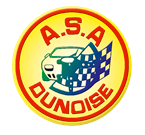 Demande d'engagementJoindre impérativement photocopies de: permis de conduire, carte grise, certificat d'assuranceCONDUCTEURCONDUCTEURCONDUCTEURCONDUCTEURNAVIGATEURNAVIGATEURNAVIGATEURNAVIGATEURNAVIGATEURNAVIGATEURNomNomNomNomNomPrénomPrénomPrénomPrénomPrénomNationalitéNationalitéNationalitéNationalitéNationalitéAdresseAdresseAdresseAdresseAdresseCode postalCode postalCode postalCode postalCode postalVilleVilleVilleVilleVillePaysPaysPaysPaysPaysClubClubClubClubClubN° permis de conduireN° permis de conduireN° permis de conduireN° permis de conduireN° permis de conduireN° permis de conduireN° permis de conduireDélivré leDélivré leDélivré leàDélivré leDélivré leDélivré leDélivré leààTéléphone domicileTéléphone domicileTéléphone domicileTéléphone domicileTéléphone domicileTéléphone domicileTéléphone domicileTéléphone portableTéléphone portableTéléphone portableTéléphone portableTéléphone portableTéléphone portableTéléphone portableEmailEmailEmailEmailEmailEmailEmailEmailEmailEmailVOITUREVOITUREVOITUREVOITUREVOITUREVOITUREVOITUREVOITUREVOITUREVOITUREVOITUREVOITUREMarque:Marque:Marque:Marque:Marque:Modèle:Modèle:Modèle:Modèle:Modèle:Modèle:Modèle:Cylindrée:Cylindrée:Cylindrée:Cylindrée:Cylindrée:Date 1ère mise en circulation:Date 1ère mise en circulation:Date 1ère mise en circulation:Date 1ère mise en circulation:Date 1ère mise en circulation:Date 1ère mise en circulation:Date 1ère mise en circulation:Immatriculation:Immatriculation:Immatriculation:Immatriculation:Immatriculation:Date contrôle technique:Date contrôle technique:Date contrôle technique:Date contrôle technique:Date contrôle technique:Date contrôle technique:Date contrôle technique:AssuranceCompagnie d'assurance:Compagnie d'assurance:Compagnie d'assurance:Compagnie d'assurance:Compagnie d'assurance:Compagnie d'assurance:Compagnie d'assurance:Compagnie d'assurance:Compagnie d'assurance:Compagnie d'assurance:Compagnie d'assurance:N° Police:N° Police:N° Police:N° Police:N° Police:Date validité assurance:Date validité assurance:Date validité assurance:Date validité assurance:Date validité assurance:Date validité assurance:Date validité assurance:Nous soussignés, déclarons:-­‐ participer de notre propre initiative à cette manifestation-­‐ avoir pris connaissance, et adhérer sans réserve, dans son intégralité, au règlement-­‐ certifier que tous les renseignements figurant sur cette fiche sont exacts-­‐ renoncer à tout recours contre l'organisateur et/ou les autres participants à la manifestation, pour tout dommage, quel qu'il soit.-­‐ nous engager à respecter scrupuleusement le code de la route, les organisateurs, les autres participants, les riverains, et adhérer à l'esprit de convivialité qui anime cette manifestation.-­‐ autoriser l’organisateur à utiliser librement toute photo ou vidéo de la voiture et des personnes ci-­‐dessus désignées dans le cadre de la promotionde l’épreuve.Nous soussignés, déclarons:-­‐ participer de notre propre initiative à cette manifestation-­‐ avoir pris connaissance, et adhérer sans réserve, dans son intégralité, au règlement-­‐ certifier que tous les renseignements figurant sur cette fiche sont exacts-­‐ renoncer à tout recours contre l'organisateur et/ou les autres participants à la manifestation, pour tout dommage, quel qu'il soit.-­‐ nous engager à respecter scrupuleusement le code de la route, les organisateurs, les autres participants, les riverains, et adhérer à l'esprit de convivialité qui anime cette manifestation.-­‐ autoriser l’organisateur à utiliser librement toute photo ou vidéo de la voiture et des personnes ci-­‐dessus désignées dans le cadre de la promotionde l’épreuve.Nous soussignés, déclarons:-­‐ participer de notre propre initiative à cette manifestation-­‐ avoir pris connaissance, et adhérer sans réserve, dans son intégralité, au règlement-­‐ certifier que tous les renseignements figurant sur cette fiche sont exacts-­‐ renoncer à tout recours contre l'organisateur et/ou les autres participants à la manifestation, pour tout dommage, quel qu'il soit.-­‐ nous engager à respecter scrupuleusement le code de la route, les organisateurs, les autres participants, les riverains, et adhérer à l'esprit de convivialité qui anime cette manifestation.-­‐ autoriser l’organisateur à utiliser librement toute photo ou vidéo de la voiture et des personnes ci-­‐dessus désignées dans le cadre de la promotionde l’épreuve.Nous soussignés, déclarons:-­‐ participer de notre propre initiative à cette manifestation-­‐ avoir pris connaissance, et adhérer sans réserve, dans son intégralité, au règlement-­‐ certifier que tous les renseignements figurant sur cette fiche sont exacts-­‐ renoncer à tout recours contre l'organisateur et/ou les autres participants à la manifestation, pour tout dommage, quel qu'il soit.-­‐ nous engager à respecter scrupuleusement le code de la route, les organisateurs, les autres participants, les riverains, et adhérer à l'esprit de convivialité qui anime cette manifestation.-­‐ autoriser l’organisateur à utiliser librement toute photo ou vidéo de la voiture et des personnes ci-­‐dessus désignées dans le cadre de la promotionde l’épreuve.Nous soussignés, déclarons:-­‐ participer de notre propre initiative à cette manifestation-­‐ avoir pris connaissance, et adhérer sans réserve, dans son intégralité, au règlement-­‐ certifier que tous les renseignements figurant sur cette fiche sont exacts-­‐ renoncer à tout recours contre l'organisateur et/ou les autres participants à la manifestation, pour tout dommage, quel qu'il soit.-­‐ nous engager à respecter scrupuleusement le code de la route, les organisateurs, les autres participants, les riverains, et adhérer à l'esprit de convivialité qui anime cette manifestation.-­‐ autoriser l’organisateur à utiliser librement toute photo ou vidéo de la voiture et des personnes ci-­‐dessus désignées dans le cadre de la promotionde l’épreuve.Nous soussignés, déclarons:-­‐ participer de notre propre initiative à cette manifestation-­‐ avoir pris connaissance, et adhérer sans réserve, dans son intégralité, au règlement-­‐ certifier que tous les renseignements figurant sur cette fiche sont exacts-­‐ renoncer à tout recours contre l'organisateur et/ou les autres participants à la manifestation, pour tout dommage, quel qu'il soit.-­‐ nous engager à respecter scrupuleusement le code de la route, les organisateurs, les autres participants, les riverains, et adhérer à l'esprit de convivialité qui anime cette manifestation.-­‐ autoriser l’organisateur à utiliser librement toute photo ou vidéo de la voiture et des personnes ci-­‐dessus désignées dans le cadre de la promotionde l’épreuve.Nous soussignés, déclarons:-­‐ participer de notre propre initiative à cette manifestation-­‐ avoir pris connaissance, et adhérer sans réserve, dans son intégralité, au règlement-­‐ certifier que tous les renseignements figurant sur cette fiche sont exacts-­‐ renoncer à tout recours contre l'organisateur et/ou les autres participants à la manifestation, pour tout dommage, quel qu'il soit.-­‐ nous engager à respecter scrupuleusement le code de la route, les organisateurs, les autres participants, les riverains, et adhérer à l'esprit de convivialité qui anime cette manifestation.-­‐ autoriser l’organisateur à utiliser librement toute photo ou vidéo de la voiture et des personnes ci-­‐dessus désignées dans le cadre de la promotionde l’épreuve.Nous soussignés, déclarons:-­‐ participer de notre propre initiative à cette manifestation-­‐ avoir pris connaissance, et adhérer sans réserve, dans son intégralité, au règlement-­‐ certifier que tous les renseignements figurant sur cette fiche sont exacts-­‐ renoncer à tout recours contre l'organisateur et/ou les autres participants à la manifestation, pour tout dommage, quel qu'il soit.-­‐ nous engager à respecter scrupuleusement le code de la route, les organisateurs, les autres participants, les riverains, et adhérer à l'esprit de convivialité qui anime cette manifestation.-­‐ autoriser l’organisateur à utiliser librement toute photo ou vidéo de la voiture et des personnes ci-­‐dessus désignées dans le cadre de la promotionde l’épreuve.Nous soussignés, déclarons:-­‐ participer de notre propre initiative à cette manifestation-­‐ avoir pris connaissance, et adhérer sans réserve, dans son intégralité, au règlement-­‐ certifier que tous les renseignements figurant sur cette fiche sont exacts-­‐ renoncer à tout recours contre l'organisateur et/ou les autres participants à la manifestation, pour tout dommage, quel qu'il soit.-­‐ nous engager à respecter scrupuleusement le code de la route, les organisateurs, les autres participants, les riverains, et adhérer à l'esprit de convivialité qui anime cette manifestation.-­‐ autoriser l’organisateur à utiliser librement toute photo ou vidéo de la voiture et des personnes ci-­‐dessus désignées dans le cadre de la promotionde l’épreuve.Nous soussignés, déclarons:-­‐ participer de notre propre initiative à cette manifestation-­‐ avoir pris connaissance, et adhérer sans réserve, dans son intégralité, au règlement-­‐ certifier que tous les renseignements figurant sur cette fiche sont exacts-­‐ renoncer à tout recours contre l'organisateur et/ou les autres participants à la manifestation, pour tout dommage, quel qu'il soit.-­‐ nous engager à respecter scrupuleusement le code de la route, les organisateurs, les autres participants, les riverains, et adhérer à l'esprit de convivialité qui anime cette manifestation.-­‐ autoriser l’organisateur à utiliser librement toute photo ou vidéo de la voiture et des personnes ci-­‐dessus désignées dans le cadre de la promotionde l’épreuve.Nous soussignés, déclarons:-­‐ participer de notre propre initiative à cette manifestation-­‐ avoir pris connaissance, et adhérer sans réserve, dans son intégralité, au règlement-­‐ certifier que tous les renseignements figurant sur cette fiche sont exacts-­‐ renoncer à tout recours contre l'organisateur et/ou les autres participants à la manifestation, pour tout dommage, quel qu'il soit.-­‐ nous engager à respecter scrupuleusement le code de la route, les organisateurs, les autres participants, les riverains, et adhérer à l'esprit de convivialité qui anime cette manifestation.-­‐ autoriser l’organisateur à utiliser librement toute photo ou vidéo de la voiture et des personnes ci-­‐dessus désignées dans le cadre de la promotionde l’épreuve.Nous soussignés, déclarons:-­‐ participer de notre propre initiative à cette manifestation-­‐ avoir pris connaissance, et adhérer sans réserve, dans son intégralité, au règlement-­‐ certifier que tous les renseignements figurant sur cette fiche sont exacts-­‐ renoncer à tout recours contre l'organisateur et/ou les autres participants à la manifestation, pour tout dommage, quel qu'il soit.-­‐ nous engager à respecter scrupuleusement le code de la route, les organisateurs, les autres participants, les riverains, et adhérer à l'esprit de convivialité qui anime cette manifestation.-­‐ autoriser l’organisateur à utiliser librement toute photo ou vidéo de la voiture et des personnes ci-­‐dessus désignées dans le cadre de la promotionde l’épreuve.Fait à:Fait à:Fait à:Fait à:Le:Le:Le:Le:Le:Signature du conducteurSignature du conducteurSignature du conducteurSignature du conducteurSignature du navigateurSignature du navigateurSignature du navigateurSignature du navigateurSignature du navigateurRepas supplémentaires accompagnants:………. Samedi Midi x 12€ :………. Samedi Soir x 18€ :Repas supplémentaires accompagnants:………. Samedi Midi x 12€ :………. Samedi Soir x 18€ :Repas supplémentaires accompagnants:………. Samedi Midi x 12€ :………. Samedi Soir x 18€ :Repas supplémentaires accompagnants:………. Samedi Midi x 12€ :………. Samedi Soir x 18€ :Repas supplémentaires accompagnants:………. Samedi Midi x 12€ :………. Samedi Soir x 18€ :Repas supplémentaires accompagnants:………. Samedi Midi x 12€ :………. Samedi Soir x 18€ :Repas supplémentaires accompagnants:………. Samedi Midi x 12€ :………. Samedi Soir x 18€ :Repas supplémentaires accompagnants:………. Samedi Midi x 12€ :………. Samedi Soir x 18€ :Repas supplémentaires accompagnants:………. Samedi Midi x 12€ :………. Samedi Soir x 18€ :+120€+120€+120€Total:	€Total:	€